30 мая 2018 года вход в здание администрации Никитинского сельского поселения оборудован пандусом для свободного передвижения инвалидов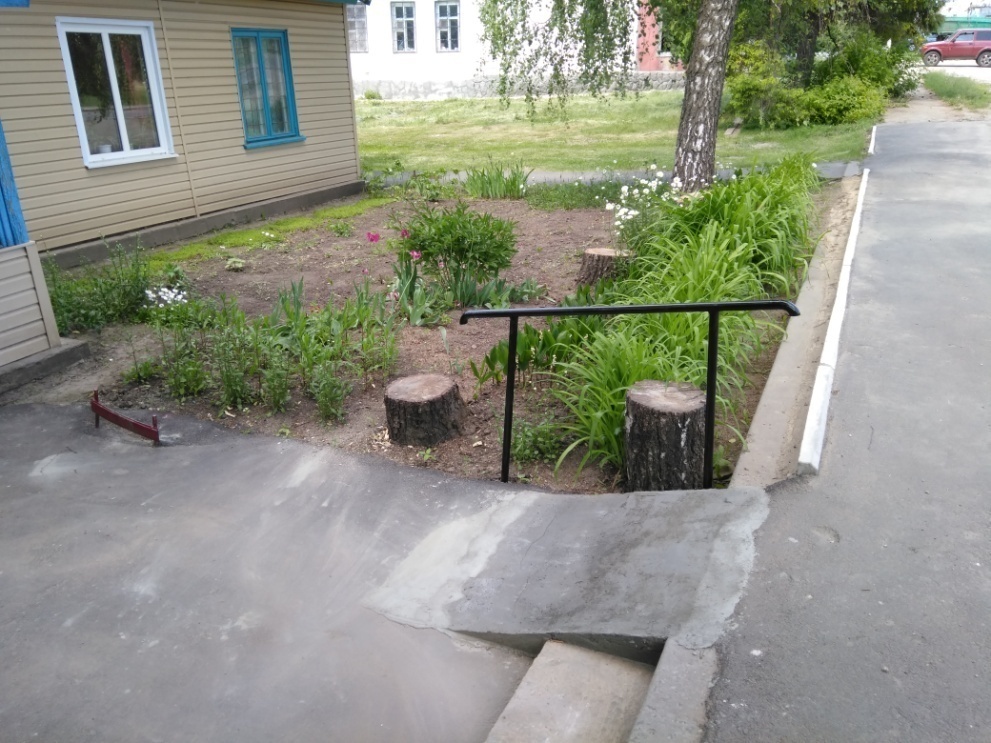 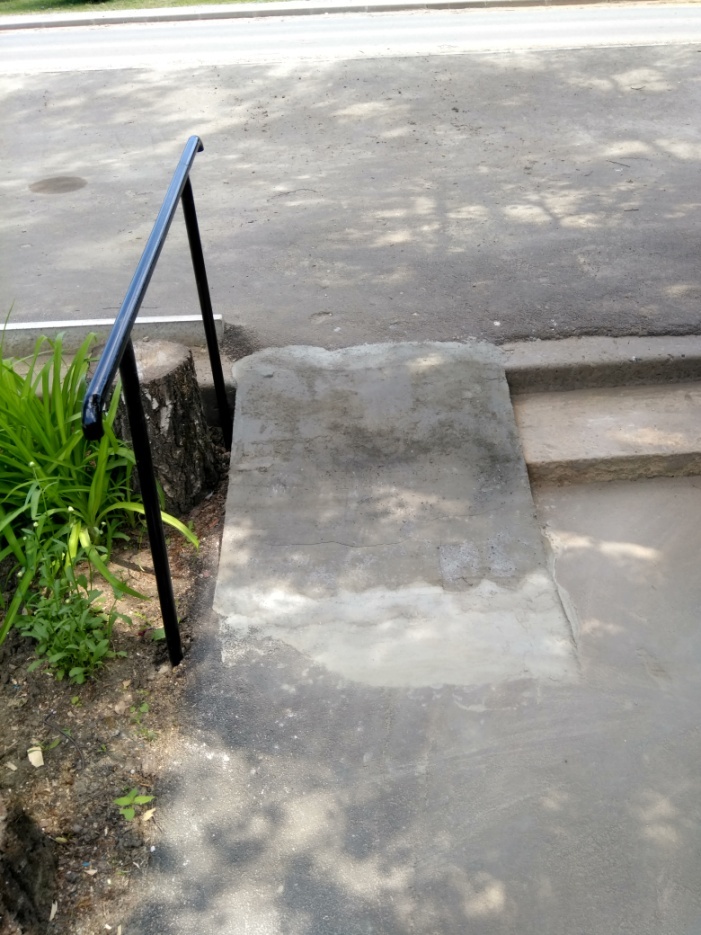 